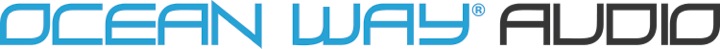 COMPANY PRESS CONTACT:Rick PlushnerOcean Way Audio(818) 861-7299FOR IMMEDIATE RELEASEOcean Way Audio Monitor Installations by Malvicino Design Group Recognized by Mix Magazine’s “Class of 2016”— ESPI 10.29 Studios in Mazatlan, Mexico, and Valenzo Recording Studio in Mexico City both honored with prestigious award —BURBANK, CA, July 19, 2016 — Ocean Way Audio (OWA), a leading manufacturer of high-resolution reference monitors for the professional audio and audiophile market sectors, has a high-profile user in Horacio Malvicino and the Malvicino Design Group (MDG), who has been spec’ing and installing OWA monitors in several cutting-edge recording studios. Recently, two of these studios (ESPI 10.29 Studios in Mazatlan, Mexico, and Valenzo Recording Studio in Mexico City) have been named to Mix Magazine’s “Class of 2016,” one of studio design’s top honors. ESPI 10.29 Studios, Mazatlan, MexicoMalvicino provided design and system integration services for the private production facility owned by Mexican music star Espinoza Paz, dubbed ESPI 10.29 Studios. Studio facilities in this newly constructed complex include two control rooms and a large tracking space with three isolation rooms, as well as guest accommodations. The tracking space features 24-foot ceilings and variable acoustics. The main control room is outfitted with Ocean Way Audio HR3 monitor speakers, 48-input SSL Duality console, 48-track Avid HDX3 and Studer A827 recorder. The second control room houses a 24-fader AMS Neve Genesys with Avid HDX3.Valenzo Recording Studio, Mexico CityAnother studio complex developed by MDG utilizing Ocean Way monitors was for Mexican producer/engineer Cesar Valenzo’s studio. In addition to a tracking room, iso booth and control room, the facility includes an office, lounge, kitchen and dining space. The live room’s 17-foot ceilings and natural light give the studio an open, airy feel. Featured equipment includes a 48-input SSL Duality board, 48-track Avid Pro Tools|HDX3 system, Apogee interfaces and Ocean Way Audio AS1 main monitors. Malvicino’s frequent collaborator TADI manufactured all acoustical treatments and acted as the project’s general contractor, while Audio Gate International provided all equipment. “It is an honor to be recognized by the Mix Magazine Class of 2016 for these two beautiful studios that we helped make a reality,” notes Malvicino. “These are the type of facilities that spare little expense and pore over every detail, so including Ocean Way Audio monitors was only natural. I’ve been putting OWA monitors to good use in several other facilities also, so our fingers are crossed that we’ll see these studios in the Class of 2017 next year!”“Ocean Way Audio is proud to collaborate with such a talented studio designer as Horacio Malvicino,” stated Rick Plushner, Ocean Way Audio President. “I have worked with Horacio over the years, and he is one of the most discerning professionals in the business, so it is satisfying that he would choose Ocean Way Audio again and again for his high-profile projects.”Photo File 1: ESPI.JPGPhoto Caption 1: ESPI 10.29 Studios in Mazatlan, Mexico. Photo credit: Rod de la Garza.Photo File 2: Valenzo.JPGPhoto Caption 2: Valenzo Recording Studio in Mexico City. Photo credit: Rod de la Garza.About Ocean Way Recording and Allen SidesFive time GRAMMY® Award winning Allen Sides has personally recorded over 1,000 albums, many of which have become audiophile classics. He has worked with the finest and most famous artists of the last four decades. Albums recorded in Allen’s studios have sold over a billion copies. Allen’s hearing capabilities enables Ocean Way Audio engineers to translate every sonic nuance, bringing a new dimension and understanding to what is possible in high-end speaker design. His ears are our final design tool.